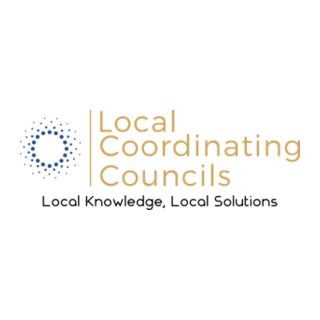 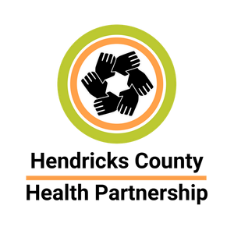 LCC Meeting MinutesCoalition Name and County Hendricks County Health PartnershipMeeting Date and TimeNovember 9, 2022 8:30-9:30 a.m.Meeting LocationGoogle Meet Minutes Drafted DateNovember 9, 2022Attendees43 Attendees listed but 46 attendedAshley Moeller	Mill Creek SchoolsBetsy Schuler	HC Drug CourtChase Cotten	The Willow CenterChrista Detzel	At LargeChuck Parsons	ICJIDavid Bonney	Cummins BHSDawn Pruitt	Cummins BHSJennifer Ramey	Hendricks Behavioral HospitalJosh Ellis	RCAJoshua Faith 	HCSD - SRO at CascadeJulie Winship	PPDKarie Teany	BCSCKristopher Kritzer	HC Prosecutor's officeLael Hill	MHAHCLori Deyoung	VAMaci Valdez	DMHA Michael Aviah	HCHD / HCHPRosie Fakes	At Large - Formerly Cascade HSApril Bordeau	Care to ChangeArdella Aikens	Goodwill Indy (NFP)Colleen Card	GA HospiceDavid Rieger	Food Pantry CoalitionDesirea Island	Governor's Council for Persons with DisabilitiesTom Stempson or Christina Anderson?	HC-CRTHeather (heartflo?)	Heather Parks	Ashley O'Rourke	Wellness Council of IndianaJeff Corder	HCHD / MRCJessica Strong	Hamilton CenterKristen Perry	Krystle Barber	IUHLaura Rasche	Lizzy McGrevy-Shiver	IN 211Maria Hennigan	Hamilton CenterMarina Keers	HC Senior ServicesMichelle Freeman	Cummins BHSMoriah Veach	Might be an intern w/ Care to Change still?Natalie Phillips	PFOHC Admin (?)	Sheila Henson	Staci Hovermale	Plainfield Youth Assistance ProgramWilliam Rodehammel	HCCF317 phone number (?)	Meeting Notes (Old/New Business, Decisions, Agendas)First Combined Regular Meeting – November 9th, 2022 – 8:30am-9:30amGOOGLE MEETING LINK:__ meet.google.com/zck-hmyf-tydWelcome by Chase CottenWHY are these entities all convening? The decision for this more collaborative effort within the County came from all listed entities having very similar missions and goals.  The hope is to become more “active” in our work and more productive in our efforts to address behavioral health needs in the County.Introduce the new “Hendricks County” collaborative flow-chart, including special interest subcommittees and their leaders. Leaders of these groups will serve as the “advisory board” for the Partnership and meet once per quarter together.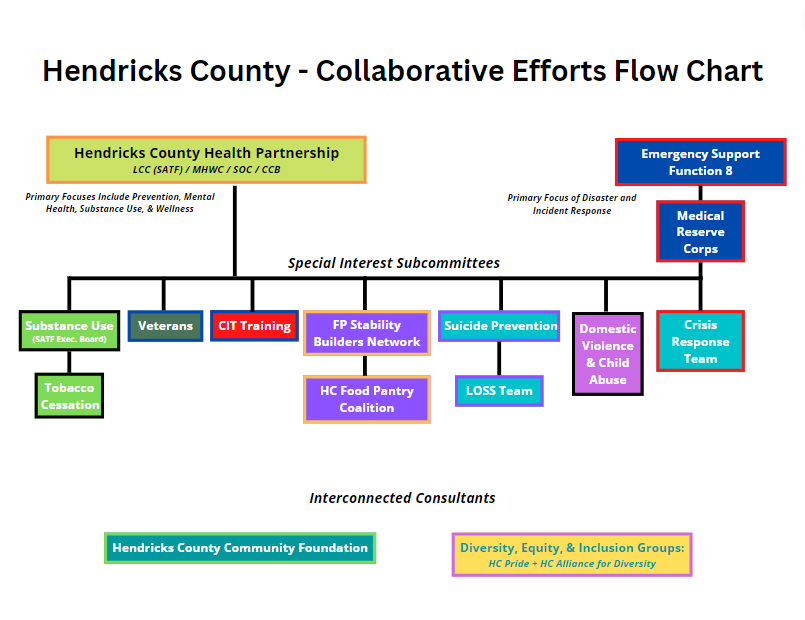 Monthly HCHP Newsletter – Be sure to send any agency updates, upcoming events, news, etc. to Michael Aviah to be put into the Newsletter.Hendricks County behavioral health survey and strategic plan: The new survey has been completed but is not yet published. More information will be shared at our December Meeting. This survey will influence the goals we work on as a partnership over the next few years.Next Meeting:  December 14th, 8:30am at MADE@Plainfield – In-Person End of Year Breakfast & 2023 Planning2023 Proposed Calendar: January 11th, 2023 – 8:30am-10:00am – Quarterly Professional Development Workshop – VIRTUALFebruary 8th, 2023 – 8:30am-9:30am – Regular Meeting (+ LCC Grant Month) – HYBRID March 8th, 2023 – 8:30am-9:30am – Regular Meeting – VIRTUAL April 12th, 2023 – 8:30am-10:00am – Quarterly Professional Development Workshop – VIRTUALMay 10th, 2023 – 8:30am-9:30am – Regular Meeting – VIRTUALJune 14th, 2023 -- 8:30am-9:30am – Regular Meeting – VIRTUAL July 12th, 2023 – 8:30am-10:00am – Quarterly Professional Development Workshop – VIRTUALAugust 9th, 2023 – 8:30am-9:30am – Regular Meeting – VIRTUAL September 13th, 2023 – 8:30am – Regular Meeting – VIRTUALOctober 4th, 2023 – 8:30am-9:30am – Regular Meeting (+LCC Grant Month) – HYBRIDNovember 8th, 2023 – 8:30am-9:30am – End of Year Celebration Breakfast – IN-PERSONDecember 13th, 2023 – 8:30am-9:30am – 2024 Planning & Strategy – VIRTUALProposed ‘Regular’ Meeting Structure going forward: 5 min – Brief Introduction & Reminder of Mission/Purpose20 min – Assessment & Planning What are the most pressing needs in our community related to our mission/purpose this month/season?What gaps or barriers exist to meeting these needs in an effective way?What systems need to be addressed from an “upstream” perspective to prevent these needs from being needs in the first place?Is there any local, State, or Federal legislation that will affect our community in regards to our goals?25 min – Organizing & VolunteeringWhat are we going to do about it? What concrete steps (small/medium/large) can we take to make some progress on addressing these issues in the next month?Review written and write any new guiding goals for the entity.Who is volunteering to complete these steps?Which key stakeholders aren’t at the table today that should be invited to the table next month?5 min – Special Interest Subcommittee Highlight Moment5 min – Concluding Thoughts, Action Step Commitments Review, Reminders for Next MeetingChrista will update grant form and it will be sent out to new distribution list with updated Bylaws and Conflict of Interest form. Please complete your COI Form by January 1st 2023.Financial Report/Budget SummaryCurrent balance of account (as of 10/31/22): $146,082Expenses for October:  $19,647	Deposits for October:  $9258Budget for 2022 is $32,200 per category (128,800 total)Balances for Categories:Discretionary funds $5000  Education/Prevention $7584Treatment/Intervention $0Law Enforcement/Criminal Justice  $7195 SATF Executive Board / Substance Use Special Interest Committee Diane Buxton, Chase Cotten, Jeremy Watson, Christina Anderson, Rosie Fakes, Betsy Schuler, Chuck Parsons, Christa Detzel.  No follow up discussion today – no actions taken.Adjourned: 9:25NEXT MEETING  December 14, 2022 – In person, MADE@Plainfield, 8:30am